100 Anuncios Para PromocionarManual para copiar y pegar….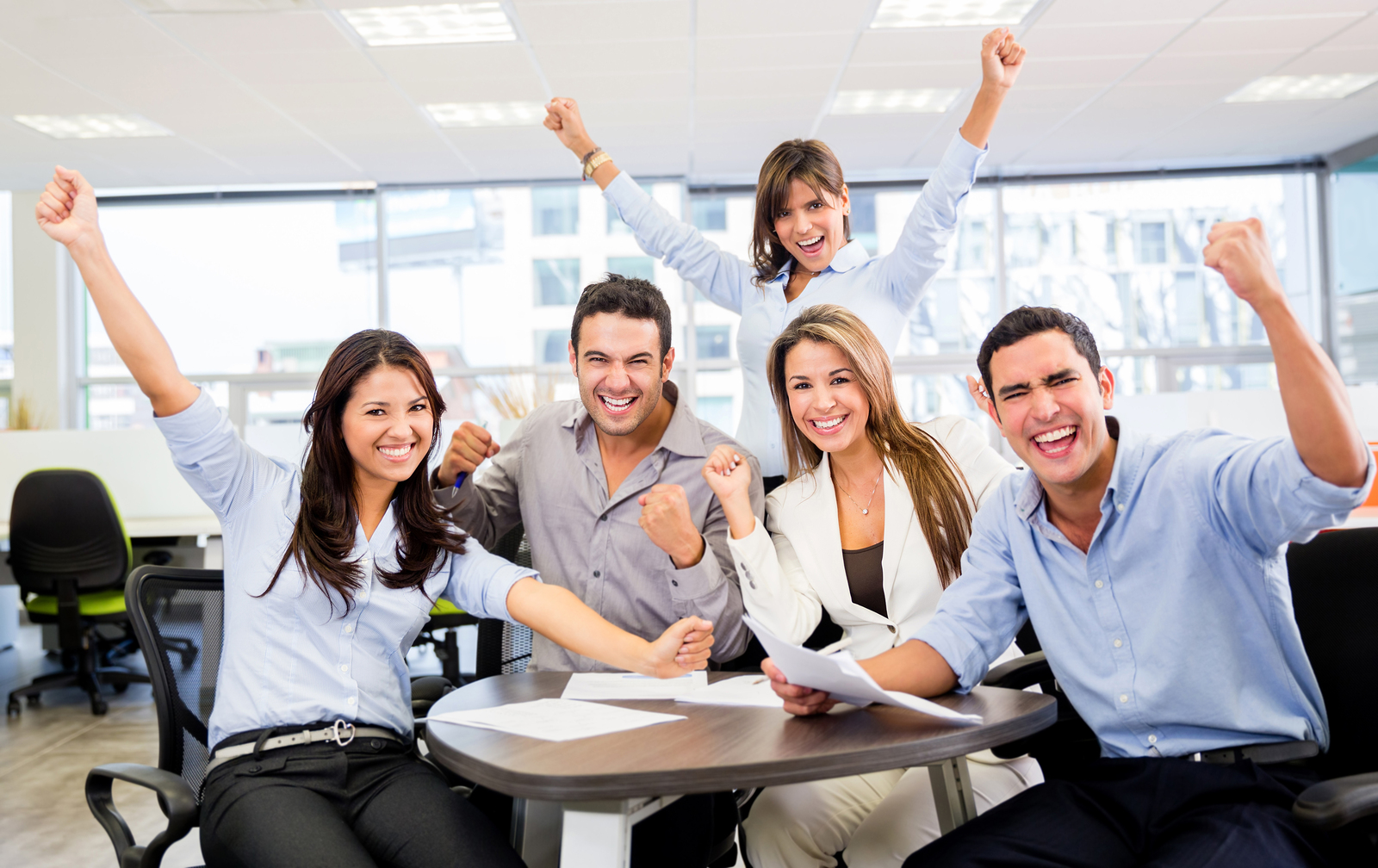 1) ATENCIÓN ... Empieza Hoy, Consigue Hoy trabajo desde casa. Solo tengo 3 posiciones. Mándame un mensaje para más información.02) ¿Podría utilizar $200 hoy? Instrucciones paso por paso. Trabajo desde casa. Solo 3 posiciones disponibles...03) Copia Mi Sistema y gana $100 directo a tu cuenta! Mándame un mensaje para empezar.04) Trabajo Fácil desde casa - Gana dinero desde tu casa diario! Mándame un mensaje para más detalles. 05) NECESITAMOS AYUDA !! - Gana dinero DIARIO! Mándame un mensaje.	06) Quieres dinero DIARIO?, pago el mismo dia... Recibe mi sistema paso a paso. Puedes ganar hasta $100 por dia.07) Estás cansado de nunca tener suficientes fondos? Un programa diseñado exclusivamente para tí! Hay 3 posiciones disponibles! Mándame un mensaje y te doy detalles.08) Esto es demasiado fácil. Gané $25/hora. Mándame un mensaje si estás interesado.09) Gana $100 cada día con este simple sistema. Solo 2 posiciones abiertas. Mándame un mensaje.10) Estoy ayudando familias a empezar su negocio desde casa. Se trata de Pagos con 100% de comisiones pagado directamente a tí. 11) $ 25 pagados a tí directamente varias veces al día! Empieza a trabajar desde tu casa hoy.12) Esta compañía ha sido exitosa desde el 2010! Puedes ganar $50-$100 diarios con este simple sistema. Empieza hoy! 13) Has pensado en tener tu propio negocio desde casa? No busques más! Este negocio ha sido diseñado para tí. Gana hasta $100 por día. 14) Nuevo Programa. Gana 100% en Comisiones pagos instantáneos a tu cuenta! 15) Estamos expandiendo este negocio procesando correos electrónicos! Gana $25/hora! Mándame un mensaje para más información.16) Aquí está tu solución para poner fin a la lucha. Empieza a ganar $25/hora trabajando desde tu casa! Mándame un mensaje para más información.17) Coloca mucha atención! Hay 3 pocisiones disponibles para trabajar desde casa. Puedes ganar hasta $25/hora con nuestro sistema! Empieza hoy! 18) ¡Advertencia! Esto podría llenar tu cartera de dinero diario! Solo 5 posiciones disponibles! Mándame un mensaje.19) Tiempo de Sensibilidad. Nuevo sistema de ingresos desde casa. Tú ganará $25/hora20) Comprobado éxito con este Nuevo Sistema! Gana $25/hora trabando en línea! 21) ¿Estás todavía en busca de dinero fácil? No busques más! Te enseñaremos cómo puedes ganar $25 por cada correo electrónico que proceses! 22) Descubre el 100% más. Nuevo sistema que te ayudará a ganar $25/hora! Mándame un mensaje para más información.23) Imagínate trabando desde casa. Haciendo tu propio horario. Lo puedes hacer realidad ya! Gana $25/hora trabando con nosotros. Para más información oprime aquí: (coloca tú página del sistema)24) Nuevo Efectivo Sistema de Generación De Ingresos!  Esta es la mejor oportunidad. Aprende cómo puede ganar $25/hora.25) Gana $100/ al día desde casa? Oprime aquí! (Tú página de negocio)26) Sistema simple! Produce resultados sorprendentes! Gana $100/día! Empieza hoy!27) Este es el programa más emocionante que haya vist en años! Gana $25 por cada correo que proceses. 28) Sin fín de Pagos - Gana dinero al instante con nuestro simple sistema.29) Este anuncio me hace ganar $25 por cada correo electronico! Haz click aquí para más información – (Tu página de internet)30) Obtén más efectivo - Fácil y rápido! Gana $25/hora! 31) Gana dinero en línea a partir de hoy! Mándame un mensaje para mas información.32) Genuina Oportunidad! Trabaja desde casa hoy!  Descrubre cómo puedes alcanzar tus sueños! 33) Obtén Fácil ingresos por día ... desde casa! Empieza hoy! 34) La más rápida y más fácil manera de ganar dinero desde casa! Aprovecha esta oportunidad.35) Gana dinero minetras duermes! Sólo necesitas $5 para empezar este negocio desde casa. 36) Para por un momento - Es necesario comprobar ésto! Gana $25 por hora! Mándame un mensaje para más información.37) Técnica real, fácil de seguir! Aprende cómo ganar dinero desde casa! 38) Sólo necesitas algo que realmente funcione, ¿verdad? Finalmente hay un sistema que te puede ayudar a ganar $25/hora trabajando desde casa.39) Estás cansado de no tener suficiente? Empieza a trabajar desde casa hoy! Aprende cómo puedes ganar $25/hora desde tú casa! 40) Lucrativas ganancias ilimitadas pagadas a tí a diario! Empieza tu negocio desde casa hoy! 41) Lee esto, si quieres hacer dinero desde casa, mándame un mensaje! 42) ¿Quieres Ingresos con un programa que es fácil? Gana $25/hora! Mandáme un mensaje! 43) Sigue nuestro sistema comprobado para ayudarte a ganar $25/hora trabajando desde tu casa! 44) Trabaja desde casa en tu tiempo libre! Puedes ganar hasta $25/hora con nuestro sistema.45) Deja de desear, gana dinero desde casa empezando desde hoy!46) Hacer dinero es demasiado fácil con este sistema! Si quieres aprender cómo empezar tu negocio desde casa, mándame un mensaje.47) Si necesitas dinero extra, tenemos lo que estás buscando! Solo 3 posiciones disponibles hoy! 48) Haz caso a esta oportunidad única! Empieza tu negocio hoy! 49) Resuelve tus problemas de dinero con esta oportunidad trabajando desde casa!50) Trabaja desde tu casa / sala / oficina / en cualquier lugar ... y en cualquier país! 51) ¿Estás listo para empezar a hacer dinero en serio? Mándame un mensaje te daré las herramientas para tener un negocio exitoso! 52) Estás listo para mejorar tú situación financiera? Aprende cómo empezar tu negocio desde casa.53) Si eres nuevo en la industria de los negocios en línea, Tú vas a ganar dinero aquí! Mándame un mensaje! 54) ¿Quieres bendeciciones financieras? Hoy es tú dia! Si quieres empezar tu negocio desde casa, mándame un mensaje te doy todos los detalles.55) ¿Tendrás dinero para cuando te retires? Empieza tu negocio desde casa hoy! 56) ¿Cansado de las falsas promesas y todas las estafas? En este dia quiero compartir una oportunidad que te ayudará a ganar $25/hora! Solo 3 pocisiones disponibles.57) Lee esto si quieres hacer dinero desde casa! Aprendae como puedes ganar $25/hora haciendo tú propio horario.58) Esta Oportunidad es randiosa = 100% comisiones pagados directamente a tú cuenta! Empieza hoy! 59) Quieres que todos los días sean días de pago? Hoy es posbile! Mándeme un mensaje para más información.60) ¿Quieres Ganar Dinero diario? Empieza tu negocio hoy desde casa! 61) ¿Estás cansada de no tener suficiente para la renta? Ya no busques más! Empieza tu negocio hoy.62) ¿Quieres tener un ingreso de tiempo completo desde casa ... con facilidad? Puedes empezar hoy! 63) Queremos principiantes! Si estás interesado en ganar $25/hora, mándame un mensaje hoy.64) ¿Quieres ganar más dinero por tu tiempo? Completamente desde casa trabajando sólo unas horas? Hoy es tú día! Mándame un mensaje! Espacio limitado! 65) ¿Que harias con un extra $500 a $1000/ mes? Como cambiaria sus circumstancias? Empieza hoy! 66) Incluso los principiantes están teniendo éxito con este sistema! Empieza tu negocio desde casa! 67) ¿Quieres ganar un ingreso real trabajando desde casa? Puedes aprender hoy! 68) Necesitas resolver problemas de dinero? Empieza tu negocio desde casa hoy! Ganando $25/hora haciendo tu propio horario.69) ¿Tienes dinero? Quisieras más tiempo con tu familia? Ahora puedes! Empieza tu propio negocio! 70) La mejor manera de empezar a ganar dinero hoy es empezar tu propio negocio! Ganando dinero desde casa! Haz click aqui! (link de tu página)71) NECESITAMOS AYUDA !! - Gana dinero DIARIO con nuestro simple sistema hoy! 72) Copia Nuestro Sistema y gana dinero desde casa recibiendo 100% comisiones.73) Empieza tu negocio hoy! Te enseñaremos paso por paso como ganar $25/hora haciendo tu propio horario. 74) El programa más fácil que jamás se haya creado! 75) Esto funciona!!! ... Punto! Empieza tu negocio hoy!76) Gana $25/hora trabajando desde casa. Empieza hoy! 77) ¿Podrías utilizar $50 hoy? Instrucciones paso a paso para empezar tu propio negocio hoy! 78) Te gustaría ganar $500/mes trabajando desde casa? Hoy es la perfecta oportunidad para empezar! Solo 3 pocisiones disponibles! 79) Ayudaré a 3 personas a empezar su propio negocio hoy! Trabajando desde casa! Un programa diseñado exclusivamente para tí! 80) Aumenta tus ingresos en cualquier economía usando nuestro sistema! Mándame un mensaje para mas información! 81) Muchas personas están ganando dinero desde casa ¿Por qué tú no? Empieza tu negocio hoy! 82) Voy ayudar a 5 personas empezar tu propio negocio hoy! Quien esta listo para generar $500/mes trabajando desde tu casa?83) Empieza tu negocio desde casa hoy! Aprende cómo ganar $500 $1,000 trabajando desde casa! 84) Gana dinero desde casa empezando desde hoy! Aprenderás como generar $25/hora. Mándame un mensaje ahora!!!85) Genera ingresos extra y gana $25/hora creando tu propio horario. 86) Una manera muy fácil de ganar dinero a través de Internet es usando nuestro simple sistema. Solo 2 pocisiones disponibles.87) Trabaja Fácil desde casa - Gana dinero desde casa a diario con tu propio horario. Ganando $25/hora!88) Estás listo para tener mas? Crees que no te pagan lo suficiente en tu trabajo? Empieza tu negocio desde tu casa hoy! Enseñaré a 3 personas como empezar tu jornada a generar $1000/mes! 89) ¿Quieres recibir 100% comisiones? Aprende como puedes empezar tu propio negocio hoy! 90) Tú puedes generar $300 desde casa cada semana teniendo tú propio negocio! Mandáme un mensaje para más información.91) Si estás listo para aprender como puedes generar $1,000/mes trabajando desde casa, mándema un mensaje hoy! 92) Ayudaré a 3 personas hoy a empezar su negocio desde casa que te ayudará a generar $1,000 extra por mes. Si eres tú, mándame un mensaje hoy! 93) No puedes ignorar esto! Empieza tu negocio hoy! Aprende como ganar $25/hora! Mándame un mensaje hoy.94) Estás listo para hacer un cambio en tu vida? Enseñaré a 3 personas como empezar desde casa para tener tu propio negocio! 95) Estás listo para ganar $25/hora? Empieza tu negocio con nuestro sistema hoy! Sólo 2 posiciones disponibles! 96) Para de sufrir! Si no tienes suficiente dinero para tu familia, puedes empezar tu propio negocio hoy! Mándame un mensaje para aprender como.97) Estás cansado de nunca tener suficiente? Basta! Hoy Puedes empezar tu propio negocio trabajando desde casa. Oprime aqui: (Tú link acá)98) Hoy es tu dia para empezar una nueva vida! Empieza tu negocio desde casa. Aprenderás cómo ganar $25/hora con tu propio horario.99) Enseñaré a 5 personas cómo pueden ganar $300/semana usando nuestro simple sistema! Quieres tener suficiento dinero para tu famila? Empieza tu negocio hoy! 100) Hoy es tu dia! Empieza a ganar $25/hora. Tu puedes hacer to propio horario! Mándame un mensaje para mas información! Copyright © Todos los derechos reservados - EPS Escrito Pre-Ad Copia de folletos